BÀI  8CÁC PHƯƠNG PHÁP VẬN CHUYỂN NGƯỜI BỆNHMã bài học: MĐ 05. 8Mục tiêu bài học/ chuẩn đầu ra bài học:Phân tích được ưu và nhược điểm của các phương pháp vận chuyển người bệnh (CĐRMĐ 1)Giải thích được các nguyên tắc và các lưu ý khi tiến hành vận chuyển người bệnh (CĐRMĐ 1)Vận dụng được kiến thức về các phương pháp vận chuyển để lựa chọn được phương pháp vận chuyển phù hợp với từng tình huống.(CĐRMĐ 1)Vận dụng kiến thức về các nguyên tắc và các lưu ý khi vận chuyển người bệnh để vận chuyển người bệnh một cách an toàn hiệu quả với từng tình huống cụ thể. (CĐRMĐ 2,3)Đề xuất được các phương án dự phòng để phát hiện và xử trí các tai biến xảy ra khi vận chuyển người bệnh. (CĐRMĐ 4)Vận dụng kiến thức về các kỹ năng giao tiếp để thể hiện được thái độ ân cần khi giao tiếp, tôn trọng người bệnh và người nhà trong các tình huống cụ thể. (CĐRMĐ 5)Thể hiện tính tích cực, cập nhật kiến thức để nâng cao sự hiểu biết của bản thân. Phát huy năng lực làm việc độc lập và làm việc nhóm (CĐRMĐ 6)Nội dung bài học1. Quy định chungChăm sóc người bệnh là một trong những nhiệm vụ trọng tâmcủa bệnh viện, các hoạt động điều trị, chăm sóc người bệnh phải đảm bảo an toàn, chất lượng và tạo sự hài lòng cho người bệnh.Công tác vận chuyển người bệnh phải được thực hiện bởi người được phân công có chuyên môn, trách nhiệm, đảm bảo an toàn cho người bệnh trong quá trình vận chuyển và đảm bảo đầy đủ các thủ tục hành chính theo quy định.Quy định này áp dụng cho các trường hợp: chuyển người bệnh giữa các khoa điều trị nội trú; chuyển người bệnh đi làm các xét nghiệm cận lâm sàng, chẩn đoán hình ảnh và thăm dò chức năng; chuyển người bệnh đi khám chuyên khoa; chuyển người bệnh đến bệnh viện khác. Quy định này không áp dụng cho trường hợp chuyển người bệnh từ Khoa Khám bệnh và Khoa Khám bệnh theo yêu cầu vào các khoa nội trú.2. Quy định cụ thể2.1 Đối tượng cần vận chuyển:Người bệnh không thể tự đi lại được hoặc phải cần sự trợ giúp của các phương tiện vận chuyển2.2. Đối tượng tham gia vận chuyển người bệnh:Điều dưỡng, hộ sinh, kỹ thuật viên, nhân viên vận chuyển.Học sinh, sinh viên, học viên đang học tập tại các đơn vị có thể tham gia hỗ trợ vận chuyển người bệnh (khiđược phân công).Trường hợp người bệnh chăm sóc cấp 1 cần có bác sĩ tham gia vận chuyển.2.3. Phương tiện vận chuyểnXe cứu thương.Xe điện vận chuyển.Giường cấp cứu.Xe đẩy ngồi (có kèm cọc truyền nếu cần).Cáng nằm (có đai cố định).Lồng ấp hoặc cũi có thành chắn chắc chắn (đối với trẻ sơ sinh).Đối với trường hợp người bệnh chăm sóc cấp 1, 2 cần mang theo bình ôxy hoặc balon ôxy, hộp cấp cứu.Các phương tiện hỗ trợ khác: ô che, áo mưa, chăn hoặc ga đắp (nếu cần).2.4. Công tác chuẩn bịĐiều dưỡng thông báo kế hoạch vận chuyển cho người bệnh hoặc gia đình người bệnh để cùng trợ giúp.Bác sĩ và điều dưỡng đánh giá tình trạng người bệnh, các nguy cơ có thể xảy ra khi vận chuyển người bệnh.Chuẩn bị và kiểm tra phương tiện vận chuyển, kiểm tra phương tiện cấp cứu (nếu là người bệnh chăm sóc cấp 1, 2).Kiểm tra lại các thủ tục hành chính: Hồ sơ bệnh án, thanh toán viện phí (nếu có) và các giấy tờ cần thiết khác, điền thông tin vào phiếu bàn giao tình trạng người bệnh sổ bàn giao người bệnh trong trường hợp chuyển khoa hoặc chuyển viện.Đơn vị có người bệnh chuyển đi liên hệ trước với đơn vị mà người bệnh sẽ được chuyển đếnđể đã sẵn sàng tiếp nhận người bệnh hoặc làm các xét nghiệm cận lâm sàng, thăm dò chức năng (nếu cần).3. Nguyên tắc chung khi vận chuyển người bệnhChỉ được chuyển người bệnh khi có chỉ định và phải ghi rõ giờ, ngày, tháng di chuyển.Khi di chuyển phải đảm bảo nhẹ nhàng, cẩn thận, nhất là đối với người bệnh nặng như bệnh tim mạch, sau mổ, gãy xương.Phải kiểm tra phương tiện di chuyển của NB như cáng, xe lăn xem có đảm bảo an toàn không, các phương tiện vận chuyển phải có đệm lót.Chuyển người bệnh từ khoa phòng này sang khoa phòng khác, đưa đi xét nghiệm, chiếu chụp XQ… phải chuẩn bị đủ hồ sơ, phiếu xét nghiệm.Phải mang hộp cấp cứu trong quá trình vận chuyển NB bao gồm: thuốc men, dụng cụ cấp cứu... Khi vận chuyển phải đắp chăn cho NB, đối với NB có túi dẫn lưu nước tiểu phải để ở vị trí thấp hơn người bệnh nằm đối với NB có đường truyền phải có cọc treo chai dịch. Khi trở về phải báo cáo mọi diễn biến về tình trạng NB trong khi chuyển và bàn giao lại cho điều dưỡng trưởng nhóm được phân công 4. Các phương pháp vận chuyển người bệnh4.1. Hỗ trợ NB trong di chuyển ngắn: Dìu, cõng, khiêng.- Phương pháp dìu người bệnh 1 người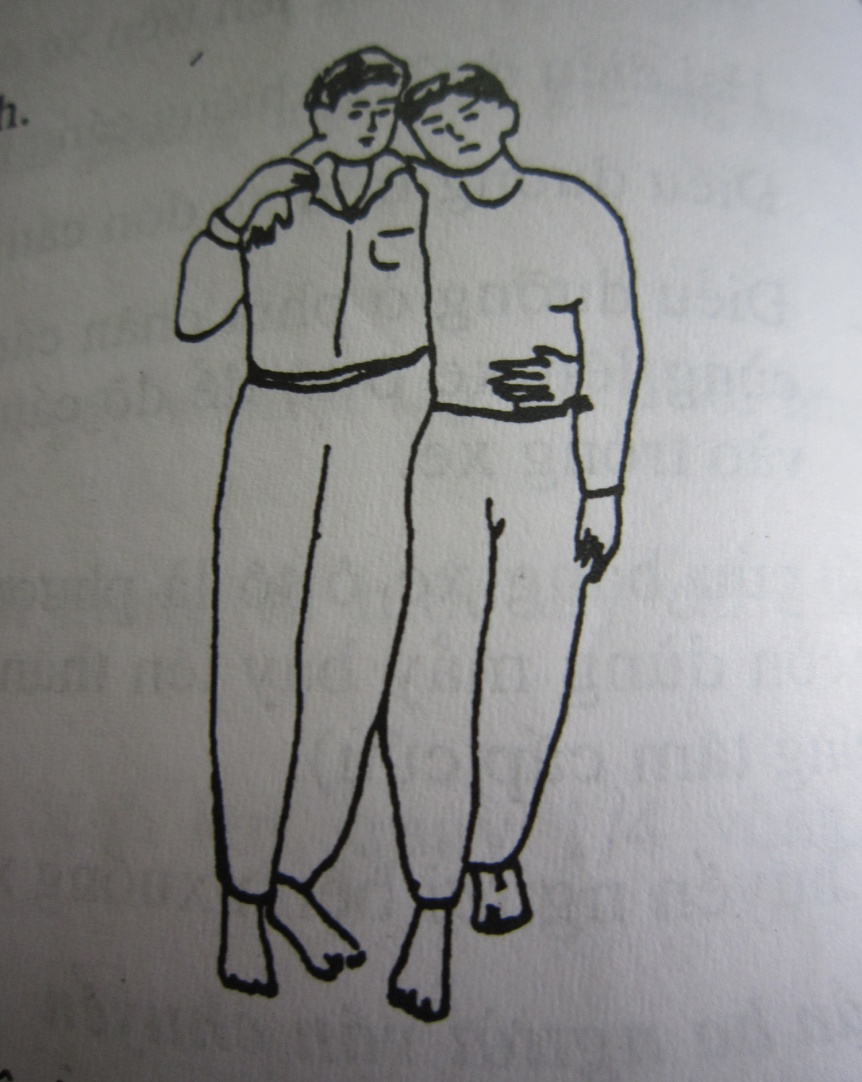 - Phương pháp dìu người bệnh 2 người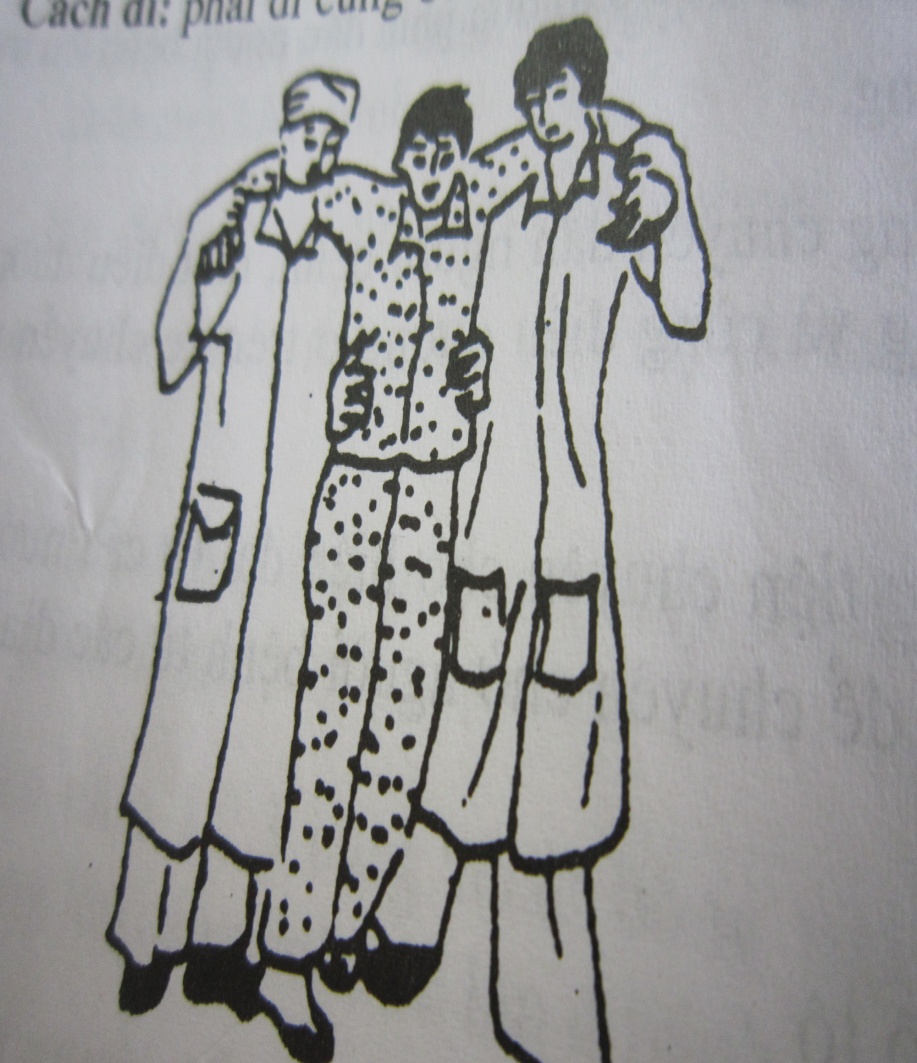 * Phương pháp bế người bệnhNgười Đ/D đứng cạnh giường, chân hơi dạng, cúi sát NB, một tay luồn dưới khoeo chân, một tay luồn dưới cổ. Người bệnh ôm lấy cổ người Đ/D4.2. Vận chuyển bệnh nhân bằng cáng hoặc xe lăn hai bánh4.2.1. Vận chuyển người bệnh bằng xe lănĐặt xe lăn chếch 450 sát  giường, khóa chốt xe lăn.Đặt NB nằm sát mép giường.Người Đ D đứng sát giường, một tay đỡ dưới cổ NB, một tay đỡ dưới kheo chân NB.Hai tay NB quàng qua cổ người ĐDNhấc NB lên và đặt vào xe lăn.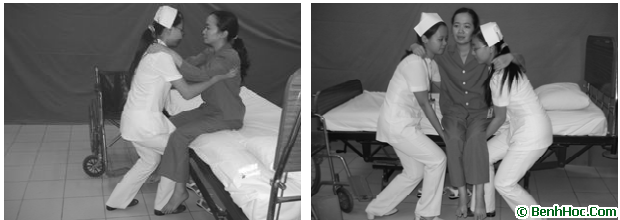 4.2.2. Vận chuyển người bệnh bằng cáng* Người bệnh tỉnh táoĐặt xe lăn hoặc cáng để ngửa cáng sát thành giường.Người Đ/D giúp NB tự trườn sang cáng.* Đối với người bệnh nặng:-  Phương pháp đặt cáng song song xa với giường bệnh -  Phương pháp đặt cáng song song gần với giường bệnh -  Phương pháp đặt cáng vuông góc với giường bệnh 4.3. Vận chuyển người bệnh bằng các phương pháp khácXe ô tôLồng ấpGiường cấp cứuXe điện5. Các lưu ý khi vận chuyểnThực hiện đúng KT vận chuyển NB.Điều dưỡng phải theo dõi sát NB trong quá trình di chuyển.Đối với những NB chăm sóc cấp 1,2 cần theo dõi sát: Toàn trạng NB, Hoạt động của các trang thiết bị đi kèm (nếu có), các đường truyền, dẫn lưu.Tại nơi chuyển đến phải bàn giao cụ thể tình trạng NB kèm theo phiếu bàn giao Nb, sổ chuyển NB.Trong quá trình vận chuyển nếu tình trạng NB có diễn biến nặng lên như: Khó thở, ngừng thở, ngừng tim phải khẩn trương tiến hành cấp cứu và đưa ngay NB về đơn vị Hồi sức cấp cứu gần nhất.Khi kết thúc vận chuyển phải báo cáo lại tình trạng NB đối với người có trách nhiệm tại đơn vị chuyển NB6. Các nguy cơ có thể xảy ra trong quá trình vận chuyểnVận chuyển nhầm người bệnh Vận chuyển nhầm khoaKhông kiểm tra các trang thiết bị đi kèm (bơm tiêm điện, máy truyền dịch, bóng bóp….)Nguy cơ tuột dây oxy, đè vào dây oxy, tuột đường truyền và các loại sonde kèm theo.Nguy cơ bệnh nhân ngãNguy cơ bệnh nhân diễn biến nặng đột xuất thì cần đưa người bệnh vào khoa gần nhất để xử trí và theo dõi.7. Quy trình kỹ thuật vận chuyển người bệnhHƯỚNG DẪN TỰ HỌC1. Chuẩn bịNghiên cứu Giải phẫu – Sinh lý phần có liên quan đến bài học thở oxy cho người bệnh.Nghiên cứu tài liệu, nghiên cứu tình huống và trả lời các câu hỏi theo yêu cầu của giáo viên trong các tình huống. (Sử dụng giấy A1 để trả lời câu hỏi, Viết tên SV trong nhóm phía sau hoặc bảng viết ra giấy A1) Xem video, nghiên cứu bảng kiểm để tìm ra bước quan trọng, bước khó, bước dễ sai lỗi, tai biến.Chủ động tổ chức thực hiện giờ tự học và học nhóm.Mạnh dạn liên hệ với giảng viên (cố vấn học tập) để được tư vấn, hỗ trợ về vấn đề  tự học, tự nghiên cứu qua các địa chỉ Email, gọi điện ...Chuẩn bị các phương tiện trình bày, thảo luận nhóm khi đến lớp (bài chiếu slide hoặc bài viết ra giấy A1 hoặc A0)Phân công người trình bày, thư ký, người giám sát (luân phiên nhau), viết vào sản phẩm tự học.2. Nghiên cứu tình huống lâm sàng A. Yêu cầu SV nghiên cứu tài liệu, nghiên cứu tình huống, làm việc nhóm, trả lời các yêu cầu tình huống lâm sàng. Bệnh nhân Nguyễn Văn An, 60 tuổi, bệnh nhân đột ngột khó thở, yếu vận động nửa người tráiDHST: HA 160/80mmHg,  Mạch 90 lần/ phút. Nhịp thở 26 lần/ phút.Nhiệt độ 36ₒ 5SpO2 82%Chẩn đoán:Suy tim/ TS tai biến mạch máu não.Bác sĩ ra y lệnh:  Thở oxy 5 Lít/ phút.Cerebrolysin X 10 ml. Pha Truyền tĩnh mạch 20 giọt/Phút. Đưa bệnh nhân đi siêu âm timYêu cầu 1: Em hãy lựa chọn phương pháp vận chuyển phù hợp với bệnh nhân An? Vì sao?Yêu cầu 2: Khi tiến hành vận chuyển bệnh nhân An, để bớt vướng, điều dưỡng đã tháo dây thở oxy và bế bệnh nhân lên xe lăn để đi làm điện tâm đồ nhanh chóng. Theo em, điều dưỡng di chuyển người bệnh có an toàn không? Vì sao?Yêu cầu 3: Khi di chuyển bệnh nhân An, em cần chú ý gì khi thực hiện kỹ thuật?Yêu cầu 4: Trong quá trình vận chuyển, bệnh nhân An đột ngột khó thở dữ dội. Theo em, điều dưỡng cần phải xử trí như thế nào và tại sao?B. Về kỹ thuậtSV xem video về kỹ thuật So sánh, đối chiếu các bước thực hiện trong video clip với bảng kiểm quy trình kỹ thuật.Trao đổi, thảo luận với các thành viên trong nhóm về nội dung quy trình kỹ thuật theo tình huống cụ thể để rút ra các bước cần chú ý về quy trình kỹ trình với từng người bệnh.Hãy cho biết những thao tác khó không thể thực hiện được sau khi xem video clip.Câu hỏi lượng giáBệnh nhân Nguyễn Văn An, 60 tuổi, bệnh nhân đột ngột khó thở, yếu vận động nửa người trái. HA 160/80mmHg, mạch 90 lần/ phút, nhịp thở 26 lần/ phút, nhiệt độ 36ₒ, spO2 82%. Chẩn đoán: suy tim/ TS tai biến mạch máu não. Bác sĩ ra y lệnh: thở oxy 5 lít/ phút, cerebrolysin X 10 ml - pha Truyền tĩnh mạch 20 giọt/Phút và đưa bệnh nhân đi siêu âm tim.Câu hỏi 1: Với tình trạng bệnh nhân trên, em hãy lựa chọn phương pháp vận chuyển bệnh nhân An đi siêu âm timBằng cángBằng xe đẩyBằng phương pháp bế bệnh nhânBằng phương pháp dìu bệnh nhânCâu hỏi 2: Trong quá trình vận chuyển, bệnh nhân An đột ngột khó thở dữ dội. Theo em, điều dưỡng cần phải xử trí:Đưa bệnh nhân vào khoa gần nhất để cấp cứuĐưa bệnh nhân đến khoa mới để cấp cứuĐưa bệnh nhân về khoa cũ để cấp cứuGọi người đến cấp cứu cho bệnh nhânSTTCÁC BƯỚC TIẾN HÀNHMỤC ĐÍCH - Ý NGHĨATIÊU CHUẨN PHẢI ĐẠTICHUẨN BỊ1. Chuẩn bị người bệnh:Xác định đúng NB – Nhận định tình trạng NBTiến hành được thuận lợi, an toànĐánh giá NB trước khi vận chuyểnĐúng người bệnhNB an tâm hợp tácNB chuẩn bị đầy đủ đồ đạc để chuyển (NB chuyển viện, chuyển khoa)1. Thông báo, giải thích, động viên  người bệnh về kỹ thuật sẽ làmĐể NB hiểu và cùng phối hợp cho tốt.NB hợp tác trong quá trình thực hiện kỹ thuật..Chuẩn bị người ĐD:Điều dưỡng mang trang phục y tế đầy đủRửa tay thường quyĐảm bảo an toàn cho người bệnh và ĐD khi thực hiện.Điều dưỡng phải có đầy đủ trang phục y tế, theo quy định, gọn gàng, sạch sẽ. Đúng và đủ 6 bước.2.Chuẩn bị dụng cụ:Cáng, chăn đắp, dây cố địnhDụng cụ cấp cứu, hồ sơ, HA, ống nghe, đồng hồ, nhiệt kếĐảm bảo an toàn cho NBCó đầy đủ thuốc và dụng cụ cấp cứu để xử trí khi NB có bất thường.Cáng phải có đệm lótCó đầy đủ dụng cụ cấp cứu và HSBAIITIẾN HÀNH  KỸ THUẬTKiểm tra dấu hiệu sinh tồn (nếu cần)Bảm bảo sức khỏe của NB trước khi VCDHST trong giới hạn BTĐặt cáng song song gần:Đặt cáng sát giường, đầu cáng cùng chiều với đầu NBĐiều dưỡng và người phụ đứng ngoài cángCáng đặt sát giường tránh cho NB bị ngãTiết kiệm diện tíchCó 2 người khiêng cáng, 3 người khiêng NBCả 4 người đã được HD kỹ trước khi bê NBĐiều dưỡng hướng dẫn người phụGiúp VC nhanh chóng và an toànHướng dẫn rõ vị trí đặt tay của người phụ và góc quay, hướng quayĐỡ toàn thân người bệnh cùng nâng, đặt xuống cáng - Thắt dây an toàn - Đắp ấmKhi bê NB thành 1 khối thống nhất tránh ngã NB.Làm theo cùng khẩu lệnhĐặt cáng song song xa:Đặt cáng cách giường 1 m, đầu cáng ngược đầu với NBĐiều dưỡng và người phụ đứng giữa cáng và NBĐối với phòng rộngÍt người phụCáng cáng giường 1m – 1,2m, đầu cáng ngược với đầu giườngChỉ cần 3 người khiêng NBĐiều dưỡng hướng dẫn người phụGiúp VC nhanh chóng và an toànHướng dẫn rõ vị trí đặt tay của người phụ và góc quay, hướng quayCùng nâng người bệnh lên quay 1800 đặt vào cáng - Thắt dây an toàn - Đắp ấmKhi bê NB thành 1 khối thống nhất tránh ngã NB.Làm theo cùng khẩu lệnhQuay 1800 về phía đầu NBĐặt cáng vuông góc:Chân cáng vuông góc với đầu giường hoặc cuối giườngĐiều dưỡng và người phụ đứng trong góc vuôngĐối với phòng rộngÍt người vận chuyểnChỉ cần 3 người VCNB từ giường xuống cáng thì đặt đuôi cáng vuông góc với đầu giườngNB từ cáng lên giường thì đặt đầu cáng vuông góc với chân giườngĐiều dưỡng hướng dẫn người phụGiúp VC nhanh chóng và an toànHướng dẫn rõ vị trí đặt tay của người phụ và góc quay, hướng quay.Cùng nâng người bệnh lên quay 900 đặt vào cángThắt dây an toàn - Đắp ấmKhi bê NB thành 1 khối thống nhất tránh ngã NBLàm theo cùng khẩu lệnh.Quay cùng bên 900 theo phía đầu NBVận chuyển người bệnh:Hướng dẫn người phụ nâng cángvà di chuyển nhịp nhàngGiúp khiêng NB dễ dàngCả 4 người khiêng phải theo cùng một nhịp:Hai người phía trên cùng chân nhau.Hai người phía dưới cùng chân nhau nhưng khác chân 2 người phía trên.Vận chuyển người bệnh đi nhẹ nhàng, khẩn trương (nếu khiêng cáng: người trước và sau đi trái chân nhau)ĐD luôn quan sát người bệnh trong khi vận chuyển  Luôn giữ cáng thăng bằng khi lên và xuống dốcTránh đu đưa cáng, NB không bị chóng mặt trong quá trình vận chuyển.Tránh cho NB bị ngã trong quá trình di chuyển.Cáng không bị lắcNB nằm thoải mái khi vận chuyển.Đánh giá tình trạng NB sau khi thực hiện kỹ thuậtKiểm tra lại tình trạng SK NBĐo DHSTHỏi cảm giác của NBNếu chuyển NB: Ghi sổ bàn giao và bàn giao NB (nếu cần)Nếu đưa BN đi xét nghiệm về: chuyển BN lên giường, đo lại DHST (nếu cần) và dặn dò NB. Ghi phiếu CS ĐD.Đảm bảo đã bàn giao NB đúng nơi cần đếnPhải ký nhận sổ chuyển NB  và ghi đầy đủ vào hồ sơ bệnh án.